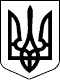 ЗАЗИМСЬКА СІЛЬСЬКА РАДАБРОВАРСЬКОГО РАЙОНУ КИЇВСЬКОЇ ОБЛАСТІР І Ш Е Н Н ЯПро встановлення ставок та пільг із сплати місцевих податків і зборів на території Зазимської сільської територіальної громади на 2022 рікКеруючись ст. 143 Конституції України, Бюджетним кодексом України зі змінами та доповненнями, Податковим кодексом України зі змінами та доповненнями, Законом України «Про засади державної регуляторної політики у сфері господарської діяльності», пунктом 24 статті 26 та статтями 59 та 69 Закону України «Про місцеве самоврядування в Україні», та враховуючи рекомендації комісії з питань соціально – економічного розвитку, бюджету та фінансів, комунальної власності, реалізації державної регуляторної політики, інвестицій та зовнішньоекономічних зв’язків, Зазимська сільська радаВ И Р І Ш И Л А:1. Установити на території Зазимської сільської територіальної громади такі податки і збори та пільги на 2022рік:1.1. Податок на майно, який складається з:1.1.1. Податку на нерухоме майно, відмінне від земельної ділянки, визначивши його елементи та  ставки, згідно додатку 1.1.1.2. Пільги для фізичних та юридичних осіб, наданих відповідно до підпункту 266.4.2 пункту 266.4 статті 266 Податкового кодексу України, із сплати податку на нерухоме майно, відмінне від земельної ділянки, згідно додатку 2.1.1.3. Плати за землю, визначивши її елементи та  ставки, згідно додатку 3.1.1.4. Пільги для фізичних та юридичних осіб, наданих відповідно до пункту 284.1 статті 284 Податкового кодексу України, із сплати земельного податку, згідно додатку 4.1.1.5. Транспортного податку, визначивши його елементи, згідно додатку 5.1.2. Туристичний збір, визначивши його елементи, згідно додатку 6.1.3. Єдиний податок для суб’єктів господарювання, які застосовують спрощену систему оподаткування, обліку та звітності та віднесені до першої та другої групи платників єдиного податку, визначених у підпунктах 1 і 2 пункту 293.2 статті 293 Податкового кодексу України, визначивши його елементи, згідно додатку 7.2. Оприлюднити це рішення  на офіційному сайті Зазимської сільської ради та забезпечити направлення копії цього рішення до органу державної фіскальної  служби.3. Визнати такими, що  втратили чинність з 01.01.2022року:3.1. Рішення 08 позачергової сесії Зазимської сільської ради VІІ скликання від 12.06.2020 року № 378 «Про встановлення на території села Погреби місцевих податків і зборів на 2021рік».3.2. Рішення 08 позачергової сесії Зазимської сільської ради VІІ скликання від 12.06.2020 року № 379 «Про встановлення на території села Зазим’є місцевих податків і зборів на 2021рік».3.3. Рішення 47 сесії Пухівської сільської ради VІІ скликання від 16.07.2020 року № 1365 «Про встановлення місцевих податків і зборів, ставок земельного та акцизного податків на території Пухівської сільської ради на 2021рік».3.4. Рішення 54 сесії Рожнівської сільської ради VІІ скликання від 04.06.2020 року № 1164 «Про встановлення ставок та пільг із сплати податку на нерухоме майно, відмінне від земельної ділянки на 2021рік».3.5. Рішення 54 сесії Рожнівської сільської ради VІІ скликання від 04.06.2020 року № 1163 «Про встановлення ставок та пільг із сплати земельного податку на 2021рік».3.6. Рішення 54 сесії Рожнівської сільської ради VІІ скликання від 04.06.2020 року № 1165 «Про податки та збори на території Рожнівської сільської ради на 2021 рік».3.7. Рішення 44 сесії Літківської сільської ради VІІ скликання від 10.07.2020 року № 1163 «Про встановлення місцевих податків і зборів на території Літківської сільської ради на 2021рік».3.8. Рішення 33 сесії Літочківської сільської ради VІІ скликання від 16.06.2020 року № 283 «Про внесення змін до рішення 28 сесії сільської ради VІІ скликання від 20.06.2019р. №238 «Про встановлення місцевих податків та зборів на  2020 рік на території Літочківської сільської ради».4. Усі питання щодо місцевих податків і зборів, не врегульовані цим рішенням, регулюються відповідно до норм Податкового кодексу України та інших нормативних документів.5. Це  рішення  набирає  чинності з 01.01.2022 року.6. Контроль за виконанням цього рішення покласти на постійну комісію з  питань соціально – економічного розвитку, бюджету та фінансів, комунальної власності, реалізації державної регуляторної політики, інвестицій та зовнішньоекономічних зв’язків та управління фінансів Зазимської сільської ради Броварського району Київської області.Сільський голова	Віталій КРУПЕНКОс. Зазим'я08 липня 2021року№ 1480 - 15-позачергової-VIIIДодаток 1до рішення 15позачергової сесії Зазимської сільської ради VІІІ скликаннявід 08.07.2021р. №1480Оподаткування податку на нерухоме майно, відмінне від земельної ділянки, його елементи та  ставки 1. Платників податку на нерухоме майно, відмінне від земельної ділянки визначено пунктом 266.1 статті  266 Податкового кодексу України.1.1. Платниками податку є фізичні та юридичні особи, в тому числі нерезиденти, які є власниками об'єктів житлової та/або нежитлової нерухомості. 1.2. Визначення платників податку в разі перебування об'єктів житлової та/або нежитлової нерухомості у спільній частковій або спільній сумісній власності кількох осіб: а) якщо об'єкт житлової та/або нежитлової нерухомості перебуває у спільній частковій власності кількох осіб, платником податку є кожна з цих осіб за належну їй частку; б) якщо об'єкт житлової та/або нежитлової нерухомості перебуває у спільній сумісній власності кількох осіб, але не поділений в натурі, платником податку є одна з таких осіб-власників, визначена за їх згодою, якщо інше не встановлено судом; в) якщо об'єкт житлової та/або нежитлової нерухомості перебуває у спільній сумісній власності кількох осіб і поділений між ними в натурі, платником податку є кожна з цих осіб за належну їй частку. 2. Об'єкт оподаткування визначено пунктом 266.2 статті  266 Податкового кодексу України.2.1. Об'єктом оподаткування є об'єкт житлової та нежитлової нерухомості, в тому числі його частка. Об’єкти житлової нерухомості – будівлі, віднесені відповідно до законодавства до житлового фонду, дачі та  садові  будинки.Об’єкти  житлової нерухомості поділяються на такі типи:житловий будинок – будівля капітального типу, споруджена з дотриманням вимог, встановлених законом, іншими нормативно-правовими актами, і призначена для  постійного у ній проживання. Житлові будинки поділяються на житлові будинки садибного  типу  та житлові будинки квартирного типу різної поверховості;житловий будинок садибного типу – житловий  будинок,  розташований на окремій земельній ділянці, який складається із житлових та допоміжних (нежитлових) приміщень;прибудова до житлового будинку – частина будинку, розташована поза контуром  його капітальних зовнішніх стін, і  яка має з основною  частиною будинку одну (або більше) спільну  капітальну стіну;квартира – ізольоване помешкання в  житловому будинку, призначене та придатне для  постійного у  ньому  проживання;котедж – одно, півтора поверховий будинок невеликої житлової площі для постійного чи  тимчасового  проживання з присадибною ділянкою;кімнати у багатосімейних (комунальних ) квартирах – ізольовані помешкання в  квартирі, гуртожитки (їх частин), що перебувають у власності юридичних  та фізичних осіб ;садовий будинок – будинок для літнього (сезонного) використання, який  в питаннях нормування  площі забудови, зовнішніх  конструкцій та  інженерного  обладнання не  відповідає нормативам, установленим для  житлових будинків;дачний будинок – житловий будинок для використання протягом року з метою позаміського відпочинку або проживання.Об’єкти нежитлової нерухомості:будівлі готельні – готелі, мотелі, кемпінги, пансіонати, ресторани та бари, туристичні бази, табори для відпочинку, будинки  відпочинку;будівлі офісні – будівлі фінансового обслуговування, адміністративно-побутові будівлі, будівлі для конторських та адміністративних цілей, підсобні приміщення;будівлі торгівельні – торгові центри, універмаги, магазини, криті  ринки, павільйони та зали для  ярмарків, КАФ, станції технічного  обслуговування автомобілів, їдальні, кафе, закусочні, бази та склади підприємств торгівлі й громадського харчування, будівлі підприємств побутового обслуговування;гаражі – гаражі (наземні й  підземні) та криті автомобільні  стоянки;будівлі промислові та  склади;будівлі для публічних виступів (казино, інші  ігорні будинки);інші будівлі.  2.2. Не є об'єктом оподаткування: об’єкти житлової та нежитлової нерухомості, які перебувають у власності органів державної влади, органів місцевого самоврядування, а також організацій, створених ними в установленому порядку, або у їх спільній власності,  що повністю утримуються за рахунок відповідного державного чи місцевого бюджету і є неприбутковими; будівлі дитячих будинків сімейного типу; гуртожитки, що належать до комунальної власності територіальних громад і є неприбутковими ;житлова нерухомість непридатна для проживання, в тому числі у зв’язку з аварійним станом, визнана такою згідно з рішенням сільської  ради;об’єкти житлової нерухомості, в тому числі їх частки, що належать дітям-сиротам, дітям, позбавленим батьківського піклування, та особам з їх числа, визнаним такими відповідно до закону, дітям-інвалідам, які виховуються одинокими матерями (батьками), але не більше одного такого об’єкта на дитину; об’єкти нежитлової нерухомості, які використовуються суб’єктами господарювання малого та середнього бізнесу, що провадять свою діяльність в малих архітектурних формах та на ринках; будівлі, споруди сільськогосподарських товаровиробників, призначені для використання безпосередньо у сільськогосподарській діяльності;будівлі промисловості, зокрема виробничі корпуси, цехи, складські приміщення промислових підприємств;об’єкти житлової та нежитлової нерухомості, які перебувають у власності громадських організацій інвалідів та їх підприємств;об’єкти житлової та нежитлової нерухомості, які перебувають у власності релігійних організацій  статути (положення) яких зареєстровано у встановленому законом порядку, та використовуються виключно для забезпечення їхньої статутної діяльності, включаючи ті, в яких здійснюють діяльність засновані такими релігійними організаціями добровільні заклади (притулки, інтернати, лікарні тощо), крім об’єктів нерухомості в яких здійснюється виробнича та/або господарська діяльність. будівлі дошкільних та загальноосвітніх навчальних закладів незалежно від форми власності та джерел фінансування, що використовуються для надання освітніх послуг.господарські (присадибні) будівлі – допоміжні нежитлові приміщення – сарай, хлів, гараж – розміром до 40 квадратних метрів), літня кухня, майстерня – розміром до 40 квадратних метрів, вбиральня, погріб, навіс, лазня, котельня, бойлерна, трансформаторна підстанція  тощо.3. База оподаткування визначено пунктом 266.3 статті  266 Податкового кодексу України.3.1. Базою оподаткування є загальна площа об’єкта житлової та нежитлової нерухомості, в тому числі його часток. 3.2. База оподаткування об’єктів житлової та нежитлової нерухомості, в тому числі їх часток, які перебувають у власності фізичних осіб, обчислюється контролюючим органом на підставі даних Державного реєстру речових прав на нерухоме майно, що безоплатно надаються органами державної реєстрації прав на нерухоме майно та/або на підставі оригіналів відповідних документів платника податків, зокрема документів на право власності.3.3. База оподаткування об’єктів житлової та нежитлової нерухомості, в тому числі їх часток, що перебувають у власності юридичних осіб, обчислюється такими особами самостійно виходячи із загальної площі кожного окремого об’єкта оподаткування на підставі документів, що підтверджують право власності на такий об’єкт. 4. Ставка податку на нерухоме майно, відмінне від земельної ділянки.Ставки  встановлюються на 2022 рік та вводяться в дію з 01.01.2022 року.Адміністративно-територіальні одиниці або населені пункти, або території об’єднаних територіальних громад, на які поширюється дія рішення ради:* «Н» –  території територіальних громад; «С» – села.ПриміткаКласифікація будівель та споруд, код та найменування зазначаються відповідно до Державного класифікатора будівель та споруд ДК 018-2000, затвердженого наказом Держстандарту від 17.08.2000 № 507. Ставки податку встановлюються з урахуванням норм підпункту 12.3.7 пункту 12.3 статті 12, пункту 30.2 статті 30, пункту 266.2 статті 266 Податкового кодексу України і зазначаються десятковим дробом з трьома (у разі потреби чотирма) десятковими знаками після коми. Об’єкти нерухомості, що класифікуються за цим підкласом, звільняються/можуть звільнятися повністю або частково від оподаткування податком на нерухоме майно, відмінне від земельної ділянки, відповідно до норм підпункту 266.2.2 пункту 266.2 та пункту 266.4 статті 266 Податкового кодексу України. 5. Порядок обчислення суми податку визначено підпунктами 266.7.1-2667.3 пункту 266.7, пунктом 266.8  статті  266 Податкового кодексу України.5.1. Обчислення суми податку з об’єкта/об’єктів житлової нерухомості, які перебувають у власності фізичних осіб, здійснюється контролюючим органом за місцем податкової адреси (місцем реєстрації) власника такої нерухомості у такому порядку:а) за наявності у власності платника податку одного об’єкта житлової нерухомості, в тому числі його частки, податок обчислюється, виходячи з бази оподаткування, зменшеної відповідно до підпунктів "а" або "б" підпункту 5.1. пункту 5. цього Положення, та пільги органів місцевого самоврядування з неоподатковуваної площі таких об’єктів (у разі її встановлення) та відповідної ставки податку;б) за наявності у власності платника податку більше одного об’єкта житлової нерухомості одного типу, в тому числі їх часток, податок обчислюється виходячи із сумарної загальної площі таких об’єктів, зменшеної відповідно до підпунктів "а" або "б" підпункту 5.1. пункту 5. цього положення та пільги органів місцевого самоврядування з неоподатковуваної площі таких об’єктів (у разі її встановлення), та відповідної ставки податку;в) за наявності у власності платника податку об’єктів житлової нерухомості різних видів, у тому числі їх часток, податок обчислюється виходячи із сумарної загальної площі таких об’єктів, зменшеної відповідно до підпункту "в" підпункту 5.1. пункту 5. цього Положення та пільги органів місцевого самоврядування з неоподатковуваної площі таких об’єктів (у разі її встановлення), та відповідної ставки податку;г) сума податку, обчислена з урахуванням підпунктів б) і в) цього підпункту, розподіляється контролюючим органом пропорційна до питомої ваги загальної площі кожного з об’єктів житлової нерухомості.Обчислення суми податку з об’єкта/об’єктів нежитлової нерухомості, які перебувають у власності фізичних осіб, здійснюється контролюючим органом за місцем податкової адреси (місцем реєстрації) власника такої нерухомості виходячи із загальної площі кожного з об’єктів нежитлової нерухомості та відповідної ставки податку.5.2. Податкове/податкові повідомлення-рішення про сплату суми/сум податку, обчисленого згідно з підпунктом 6.1 пункту 6. цього Положення, та відповідні платіжні реквізити, зокрема, органів місцевого самоврядування за місцезнаходженням кожного з об’єктів житлової та/або нежитлової нерухомості, надсилаються (вручаються) платнику податку контролюючим органом за місцем його податкової адреси (місцем реєстрації) до 1 липня року, що настає за базовим податковим (звітним) періодом (роком). 5.3. Платники податку - юридичні особи самостійно обчислюють суму податку станом на 1 січня звітного року і до 20 лютого цього ж року подають контролюючому органу за місцезнаходженням об’єкта/об’єктів оподаткування декларацію, з розбивкою річної суми рівними частками поквартально.6. Порядок обчислення сум податку в разі зміни власника об’єкта оподаткування.6.1. У разі переходу права власності на об’єкт оподаткування від одного власника до іншого протягом календарного року податок обчислюється для попереднього власника за період з 1 січня цього року до початку того місяця, в якому він втратив право власності на зазначений об’єкт оподаткування, а для нового власника - починаючи з місяця, в якому виникла право власності.6.2. Щодо новоствореного (нововведеного) об’єкта житлової та/або нежитлової нерухомості декларація юридичною особою - платником подається протягом 30 календарних днів з дня виникнення права власності на такий об’єкт, а податок сплачується починаючи з місяця, в якому виникла право власності на такий об’єкт.7. Податковий період для податку визначено пунктами 266.6 статті 266 Податкового кодексу України. 7.1. Базовий податковий (звітний) період дорівнює календарному року.8. Строк та порядок сплати податку визначено пунктами 266.9, 266.10 статті 266 Податкового кодексу України. 8.1. Податкове зобов’язання за звітний рік з податку сплачується:а) фізичними особами - протягом 60 днів з дня вручення податкового повідомлення-рішення;б) юридичними особами - авансовими внесками щокварталу до 30 числа місяця, що наступає за звітним кварталом, які відображаються в річній податковій декларації.8.2. Податок сплачується за місцем розташування об’єкта/об’єктів оподаткування і зараховується до відповідного  бюджету.9. Строк та порядок подання звітності визначено підпунктом 266.7.5, пункту 266.7 статті 266 Податкового кодексу України. 10. Відповідальність10.1. За невиплату або ухилення від сплати податку настає відповідальність згідно чинного законодавства.Секретар	Олег БОНДАРЕНКОДодаток 2до рішення 15позачергової сесії Зазимської сільської ради VІІІ скликаннявід 08.07.2021р. №1480Перелік пільг для фізичних та юридичних осіб, наданих відповідно до підпункту  266.4.2 пункту 266.4 статті 266 Податкового кодексу України, із сплати податку на нерухоме майно, відмінне від земельної ділянкиПільги встановлюються на 2022 рік та вводяться в дію з 01.01.2022 року.Адміністративно-територіальні одиниці або населені пункти, або території об’єднаних територіальних громад, на які поширюється дія рішення ради:* «Н» –  території територіальних громад; «С» – села.Пільги з податку, передбачені підпунктами 266.4.1 та 266.4.2  ст.266 Податкового кодексу України, для фізичних осіб не застосовуються до:об’єкта/об’єктів оподаткування, якщо площа такого/таких об’єкта/об’єктів перевищує п’ятикратний розмір неоподатковуваної площі, встановленої підпунктом 266.4.1 ст.266 збільшується на 25000 гривень на рік за кожен такий об’єкт житлової нерухомості (його частку).об’єкта/об’єктів оподаткування, що використовуються їх власниками з метою одержання доходів (здаються в оренду, лізинг, позичку, використовуються у підприємницькій діяльності).Секретар	Олег БОНДАРЕНКОДодаток 3до рішення 15позачергової сесії Зазимської сільської ради VІІІ скликаннявід 08.07.2021р. №1480Оподаткування платою за  землюПлатниками земельного податку є: 1.1. Власники земельних ділянок, земельних часток (паїв) – платники земельного податку визначені статтею 269 Податкового кодексу України; 1.2. Землекористувачі – платники орендної плати за  земельні ділянки державної та комунальної власності визначені пунктом 288.2 статті 288 Податкового кодексу.2. Об'єкти оподаткування визначені пунктом 270.1 статті 270 Податкового кодексу України.2.1. Земельні ділянки, які перебувають у власності або користуванні;2.2. Земельні частки (паї), які перебувають у власності.3. Базою оподаткування земельним податком визначено пунктом 271.1 статті 271 Податкового кодексу є:3.1. Нормативна грошова оцінка земельних ділянок з урахуванням коефіцієнта індексації; 3.2. Площа земельних ділянок, нормативну грошову оцінку яких не проведено. 4. Оподаткування земельних ділянок, наданих на землях лісогосподарського призначення (незалежно від місцезнаходження) земельним податком визначено пунктом 273.1 статті 273 Податкового кодексу.4.1 Податок за лісові землі справляється, як складова рентної плати, що визначається податковим законодавством. 4.2. Ставки податку за один гектар нелісових земель, які надані у встановленому порядку та використовуються для потреб лісового господарства, встановлюються відповідно до пункту 5 цього Положення. 5. Ставка земельного податку за земельні ділянки, нормативну грошову оцінку яких проведено визначено статтею 274 Податкового кодексу.Ставки встановлюються на 2021 рік та  вводяться в дію з 01.01.2022 року.Адміністративно-територіальні одиниці або населені пункти, або території об'єднаних територіальних громад, на які поширюється дія рішення ради:* «Н» –  території територіальних громад; «С» – села.Примітка1. У разі встановлення ставок податку, відмінних на територіях різних населених пунктів адміністративно-територіальної одиниці, за кожним населеним пунктом ставки затверджуються окремими додатками. 2. Вид цільового призначення земель зазначається, згідно з Класифікацією видів цільового призначення земель, затвердженою наказом Держкомзему від 23 липня 2010 р. № 548. 3. Ставки податку встановлюються з урахуванням норм підпункту 12.3.7 пункту 12.3 статті 12, пункту 30.2 статті 30, статей 274 і 277 Податкового кодексу України і зазначаються десятковим дробом з трьома (у разі потреби чотирма) десятковими знаками після коми. Ставка податку за земельні ділянки, які перебувають  у постійному користування суб’єктів господарювання (крім державної та комунальної форми власності) встановлюється у розмірі 12,0 % від їх нормативної грошової оцінки.6. Ставки земельного податку за земельні ділянки, розташовані за межами населених пунктів, нормативну грошову оцінку яких не проведено визначено статтею 277 Податкового кодексу.6.1. Ставка податку за земельні ділянки, розташовані за межами населених пунктів, встановлюється у розмірі 4,0 % від нормативної грошової оцінки одиниці площі ріллі по області.6.2. Ставка податку за земельні ділянки для сільськогосподарських угідь,  розташовані за межами населених пунктів, встановлюється у розмірі 4,0 % від нормативної грошової оцінки одиниці площі ріллі по області.7. Земельні ділянки, які не підлягають оподаткуванню земельним податком визначено пунктом 283.1 статті 283 Податкового кодексу.7.1. Не сплачується податок за:7.1.1. сільськогосподарські угіддя зон радіоактивно забруднених територій, визначених відповідно до закону такими, що зазнали радіоактивного забруднення внаслідок Чорнобильської катастрофи (зон відчуження, безумовного (обов'язкового) відселення, гарантованого добровільного відселення і посиленого радіоекологічного контролю), і хімічно забруднених сільськогосподарських угідь, на які запроваджено обмеження щодо ведення сільського господарства;7.1.2. землі сільськогосподарських угідь, що перебувають у тимчасовій консервації або у стадії сільськогосподарського освоєння;7.1.3. земельні ділянки державних сортовипробувальних станцій і сортодільниць, які використовуються для випробування сортів сільськогосподарських культур;7.1.4. землі дорожнього господарства автомобільних доріг загального користування - землі під проїзною частиною, узбіччям, земляним полотном, декоративним озелененням, резервами, кюветами, мостами, штучними спорудами, тунелями, транспортними розв'язками, водопропускними спорудами, підпірними стінками, шумовими екранами, очисними спорудами і розташованими в межах смуг відведення іншими дорожніми спорудами та обладнанням, а також землі, що знаходяться за межами смуг відведення, якщо на них розміщені споруди, що забезпечують функціонування автомобільних доріг, а саме:а) паралельні об’їзні дороги, поромні переправи, снігозахисні споруди і насадження, протилавинні та протисельові споруди, вловлюючі з’їзди, захисні насадження, шумові екрани, очисні споруди;б) майданчики для стоянки транспорту і відпочинку, склади, гаражі, резервуари для зберігання паливно-мастильних матеріалів, комплекси для зважування великогабаритного транспорту, виробничі бази, штучні та інші споруди, що перебувають у державній власності, власності державних підприємств або власності господарських товариств, у статутному капіталі яких 100 відсотків акцій (часток, паїв) належить державі;7.1.5. земельні ділянки сільськогосподарських підприємств усіх форм власності та фермерських (селянських) господарств, зайняті молодими садами, ягідниками та виноградниками до вступу їх у пору плодоношення, а також гібридними насадженнями, гено-фондовими колекціями та розсадниками багаторічних плодових насаджень;7.1.6. земельні ділянки кладовищ, крематоріїв та колумбаріїв.7.1.7. земельні ділянки, надані для будівництва і обслуговування культових та інших будівель, необхідних для забезпечення діяльності релігійних організацій України, статути (положення) яких зареєстровано у встановленому законом порядку.8. Податковий період для плати за землю визначено статтею 285 Податкового кодексу.8.1. Базовим податковим (звітним) періодом для плати за землю є календарний рік.8.2. Базовий податковий (звітний) рік починається 1 січня і закінчується 31 грудня того ж року (для новостворених підприємств та організацій, а також у зв'язку із набуттям права власності та/або користування на нові земельні ділянки може бути меншим 12 місяців).9.  Порядок обчислення плати за землю9.1. Підставою для нарахування земельного податку є дані державного земельного кадастру.Центральні органи виконавчої влади, що реалізують державну політику у сфері земельних відносин та у сфері державної реєстрації речових прав на нерухоме майно у сфері будівництва щомісяця, але не пізніше 10 числа наступного місяця, а також за запитом відповідного контролюючого органу за місцезнаходженням земельної ділянки подають інформацію, необхідну для обчислення і справляння плати за землю, у порядку, встановленому Кабінетом Міністрів України.9.2. Платники плати за землю (крім фізичних осіб) самостійно обчислюють суму податку щороку станом на 1 січня і не пізніше 20 лютого поточного року подають відповідному контролюючому органу за місцезнаходженням земельної ділянки податкову декларацію на поточний рік за встановленою формою, з розбивкою річної суми рівними частками за місяцями. Подання такої декларації звільняє від обов'язку подання щомісячних декларацій. При поданні першої декларації (фактичного початку діяльності як платника плати за землю) разом з нею подається довідка (витяг) про розмір нормативної грошової оцінки земельної ділянки, а надалі така довідка подається у разі затвердження нової нормативної грошової оцінки землі.9.3. Платник плати за землю має право подавати щомісяця звітну податкову декларацію, що звільняє його від обов'язку подання податкової декларації не пізніше 20 лютого поточного року, протягом 20 календарних днів місяця, що настає за звітним.9.4. За ново-відведені земельні ділянки або за новоукладеними договорами оренди землі платник плати за землю подає податкову декларацію протягом 20 календарних днів місяця, що настає за звітним.У разі зміни протягом року об'єкта та/або бази оподаткування платник плати за землю подає податкову декларацію протягом 20 календарних днів місяця, що настає за місяцем, у якому відбулися такі зміни.9.5. Нарахування фізичним особам сум податку проводиться контролюючими органами, які видають платникові до 1 липня поточного року податкове повідомлення-рішення про внесення податку за встановленою формою.У разі переходу права власності на земельну ділянку від одного власника до іншого протягом календарного року податок сплачується попереднім власником за період з 1 січня цього року до початку того місяця, в якому він втратив право власності на зазначену земельну ділянку, а новим власником - починаючи з місяця, в якому у нового власника виникло право власності.У разі переходу права власності на земельну ділянку від одного власника до іншого протягом календарного року контролюючий орган надсилає податкове повідомлення-рішення новому власнику після отримання інформації про перехід права власності.9.6. За земельну ділянку, на якій розташована будівля, що перебуває у спільній власності кількох юридичних або фізичних осіб, податок нараховується з урахуванням прибудинкової території кожному з таких осіб:1) у рівних частинах - якщо будівля перебуває у спільній сумісній власності кількох осіб, але не поділена в натурі, або одній з таких осіб-власників, визначеній за їх згодою, якщо інше не встановлено судом;2) пропорційно належній частці кожної особи - якщо будівля перебуває у спільній частковій власності;3) пропорційно належній частці кожної особи - якщо будівля перебуває у спільній сумісній власності і поділена в натурі.За земельну ділянку, на якій розташована будівля, що перебуває у користуванні кількох юридичних або фізичних осіб, податок нараховується кожному з них пропорційно тій частині площі будівлі, що знаходиться в їх користуванні, з урахуванням прибудинкової території.9.7. Юридична особа зменшує податкові зобов'язання із земельного податку на суму пільг, які надаються фізичним особам відповідно до  пунктів 7. та 8. за земельні ділянки, що знаходяться у їх власності або постійному користуванні і входять до складу земельних ділянок такої юридичної особи.Такий порядок також поширюється на визначення податкових зобов'язань із земельного податку юридичною особою за земельні ділянки, які відведені в порядку, встановленому Законом України «Про основи соціальної захищеності інвалідів в Україні» для безоплатного паркування (зберігання) легкових автомобілів, якими керують інваліди з ураженням опорно-рухового апарату, члени їх сімей, яким відповідно до порядку забезпечення інвалідів автомобілями передано право керування автомобілем, та законні представники недієздатних інвалідів або дітей-інвалідів, які перевозять інвалідів (дітей-інвалідів) з ураженням опорно-рухового апарату.10. Порядок нарахування  та строк сплати, плати за землю10.1. Власники землі та землекористувачі сплачують плату за землю з дня виникнення права власності або права користування земельною ділянкою.У разі припинення права власності або права користування земельною ділянкою плата за землю сплачується за фактичний період перебування землі у власності або користуванні у поточному році.10.2. Облік фізичних осіб - платників податку і нарахування відповідних сум проводяться щороку до 1 травня.10.3. Податкове зобов'язання щодо плати за землю, визначене у податковій декларації на поточний рік, сплачується рівними частками власниками та землекористувачами земельних ділянок за місцезнаходженням земельної ділянки за податковий період, який дорівнює календарному місяцю, щомісяця протягом 30 календарних днів, що настають за останнім календарним днем податкового (звітного) місяця.10.4. Податкове зобов'язання з плати за землю, визначене у податковій декларації, у тому числі за ново-відведені земельні ділянки, сплачується власниками та землекористувачами земельних ділянок за місцезнаходженням земельної ділянки за податковий період, який дорівнює календарному місяцю, щомісяця протягом 30 календарних днів, що настають за останнім календарним днем податкового (звітного) місяця.10.5. Податок фізичними особами сплачується протягом 60 днів з дня вручення податкового повідомлення-рішення.10.6. При переході права власності на будівлю, споруду (їх частину) податок за земельні ділянки, на яких розташовані такі будівлі, споруди (їх частини), з урахуванням прибудинкової території сплачується на загальних підставах з дати державної реєстрації права власності на таку земельну ділянку.10.7. У разі надання в оренду земельних ділянок (у межах населених пунктів), окремих будівель (споруд) або їх частин власниками та землекористувачами податок за площі, що надаються в оренду, обчислюється з дати укладення договору оренди земельної ділянки або з дати укладення договору оренди будівель (їх частин).10.8. Власник нежилого приміщення (його частини) у багатоквартирному жилому будинку сплачує до бюджету податок за площі під такими приміщеннями (їх частинами) з урахуванням пропорційної частки прибудинкової території з дати державної реєстрації права власності на нерухоме майно.11. Орендна плата визначено статтею 288 Податкового кодексу.11.1. Підставою для нарахування орендної плати за земельну ділянку є договір оренди такої земельної ділянки.11.2. Платником орендної плати є орендар земельної ділянки.11.3. Об'єктом оподаткування є земельна ділянка, надана в оренду.11.4. Розмір та умови внесення орендної плати встановлюються у договорі оренди між орендодавцем (власником) і орендарем.11.5. Розмір орендної плати встановлюється у договорі оренди, але річна сума платежу:11.5.1. не може бути меншою 3 відсотків нормативної грошової оцінки;11.5.2. не може перевищувати 12 відсотків нормативної грошової оцінки.11.5.3. може перевищувати граничний розмір орендної плати, встановлений у підпункті 15.5.2, у разі визначення орендаря на конкурентних засадах.11.6. Плата за суборенду земельних ділянок не може перевищувати орендної плати.11.7. Податковий період, порядок обчислення орендної плати, строк сплати та порядок її зарахування до бюджетів застосовується відповідно до вимог пунктів 12-14 цього Положення.12. Відповідальність12.1. За невиплату або ухилення від сплати податку настає відповідальність згідно чинного законодавства.Секретар	Олег БОНДАРЕНКОДодаток 4до рішення 15позачергової сесії Зазимської сільської ради VІІІ скликаннявід 08.07.2021р. №1480Перелік пільг для фізичних та юридичних осіб, наданих відповідно до пункту 284.1 статті 284 Податкового кодексу України, із сплати земельного податкуПільги встановлюються на 2021 рік та вводяться в дію з 01.01.2022 року.Адміністративно-територіальні одиниці або населені пункти, або території об'єднаних територіальних громад, на які поширюється дія рішення ради:* «Н» –  території територіальних громад; «С» – села.Примітки: 1. Пільги визначені з урахуванням норм підпункту 12.3.7 пункту 12.3 статті 12, пункту 30.2 статті 30, статей 281 і 282 Податкового кодексу України. 2. Пільга не застосовується у разі невикористання земельних ділянок за цільовим призначенням.Секретар	Олег БОНДАРЕНКОДодаток 5до рішення 15позачергової сесії Зазимської сільської ради VІІІ скликаннявід 08.07.2021р. №1480Оподаткування транспортним податком1. Платників податку визначено підпунктом 267.1.1, пункту 267.7 статті 267 Податкового кодексу України. 1.1. Платниками транспортного податку є фізичні та юридичні особи, в тому числі нерезиденти, які мають зареєстровані в Україні згідно з чинним законодавством  власні легкові автомобілі, що відповідно підпункту 2.1 пункту 1 є об’єктами оподаткування.2. Об'єкт оподаткування визначено підпунктом 267.2.1, пункту 267.2 статті 267 Податкового кодексу України. 2.1. Об’єктом оподаткування є легкові автомобілі, з року випуску яких минуло не більше п’яти років (включно) та середньо-ринкова вартість яких становить понад 375 розмірів мінімальної заробітної плати, встановленої законом на 1 січня податкового (звітного) року.Така вартість визначається центральним органом виконавчої влади, що реалізує державну політику економічного розвитку, за методикою, затвердженою Кабінетом Міністрів України, виходячи з марки, моделі, року випуску, об’єму циліндрів двигуна, типу пального та розміщується на його офіційному веб-сайті.3. База оподаткування визначено підпунктом 267.3.1, пункту 267.3   статті 267 Податкового кодексу України. 3.1. Базою оподаткування є легковий автомобіль, що є об’єктом оподаткування відповідно до підпункту 2.1 пункту 2 цього Положення.4. Ставка податку визначено пунктом 267.4 статті 267 Податкового кодексу України.4.1. Ставка податку встановлюється з розрахунку на календарний рік у розмірі 25 000 гривень за кожен легковий автомобіль, що є об’єктом оподаткування відповідно до підпункту 2.1 пункту 2 цього Положення.5. Порядок обчислення та сплати податку визначено пунктом 267.6 статті 267 Податкового кодексу України.5.1. Обчислення суми податку з об’єкта/об’єктів оподаткування фізичних осіб здійснюється контролюючим органом за місцем реєстрації платника податку.5.2. Податкове/податкові повідомлення-рішення про сплату суми/сум податку та відповідні платіжні реквізити надсилаються (вручаються) платнику податку контролюючим органом за місцем його реєстрації до 1 липня року базового податкового (звітного) періоду (року).Щодо об’єктів оподаткування, придбаних протягом року, податок сплачується фізичною особою-платником починаючи з місяця, в якому виникло право власності на такий об’єкт. Контролюючий орган надсилає податкове повідомлення-рішення новому власнику після отримання інформації про перехід права власності.Нарахування податку та надсилання (вручення) податкових повідомлень-рішень про сплату податку фізичним особам - нерезидентам здійснюють контролюючі органи за місцем реєстрації об’єктів оподаткування, що перебувають у власності таких нерезидентів.5.3. Платники податку - юридичні особи самостійно обчислюють суму податку станом на 1 січня звітного року і до 20 лютого цього ж року подають контролюючому органу за місцем реєстрації об’єкта оподаткування декларацію, з розбивкою річної суми рівними частками поквартально.Щодо об’єктів оподаткування, придбаних протягом року, декларація юридичною особою - платником подається протягом місяця з дня виникнення права власності на такий об’єкт, а податок сплачується починаючи з місяця, в якому виникло право власності на такий об’єкт.5.4. За об’єкти оподаткування, придбані протягом року, податок сплачується пропорційно кількості місяців, які залишилися до кінця року, починаючи з місяця, в якому проведено реєстрацію транспортного засобу.5.5. У разі незаконного заволодіння третьою особою легковим автомобілем, який відповідно до п. 2.1 є об’єктом оподаткування, транспортний податок за такий легковий автомобіль не сплачується з місяця, наступного за місяцем, в якому мав місце факт незаконного заволодіння легковим автомобілем, якщо такий факт підтверджується відповідним документом про внесення відомостей про вчинення кримінального правопорушення до Єдиного реєстру досудових розслідувань, виданим уповноваженим державним органом.У разі повернення легкового автомобіля його власнику (законному володільцю) податок за такий легковий автомобіль сплачується з місяця, в якому легковий автомобіль було повернуто відповідно до постанови слідчого, прокурора чи рішення суду. Платник податку зобов’язаний надати контролюючому органу копію такої постанови (рішення) протягом 10 днів з моменту отримання.5.6. У разі незаконного заволодіння третьою особою легковим автомобілем, який відповідно до п. 2.1 є об’єктом оподаткування, уточнююча декларація юридичною особою - платником податку подається протягом 30 календарних днів з дня внесення відомостей про вчинення кримінального правопорушення до Єдиного реєстру досудових розслідувань.У разі повернення легкового автомобіля його власнику уточнююча декларація юридичною особою - платником податку подається протягом 30 календарних днів з дня складання постанови слідчого, прокурора чи винесення ухвали суду.5.7. Фізичні особи - платники податку мають право звернутися з письмовою заявою до контролюючого органу за місцем своєї реєстрації для проведення звірки даних щодо:а) об’єктів оподаткування, що перебувають у власності платника податку;б) розміру ставки податку;в) нарахованої суми податку.У разі виявлення розбіжностей між даними контролюючих органів та даними, підтвердженими платником податку на підставі оригіналів відповідних документів (зокрема документів, що підтверджують право власності на об’єкт оподаткування, перехід права власності на об’єкт оподаткування, документів, що впливають на середньо-ринкову вартість легкового автомобіля), контролюючий орган за місцем реєстрації платника податку проводить перерахунок суми податку і надсилає (вручає) йому нове податкове повідомлення-рішення. Попереднє податкове повідомлення-рішення вважається скасованим (відкликаним).Фізичні особи - нерезиденти у порядку, визначеному цим пунктом, звертаються за проведенням звірки даних до контролюючих органів за місцем реєстрації об’єктів оподаткування.6. Податковий період визначено пунктом 267.5 статті 267 Податкового кодексу України.6.1. Базовий податковий (звітний) період дорівнює календарному року.7. Порядок сплати податку7.1. Податок сплачується за місцем реєстрації об’єктів оподаткування і зараховується до відповідного бюджету.7.2. Транспортний податок сплачується:а) фізичними особами - протягом 60 днів з дня вручення податкового повідомлення-рішення;б) юридичними особами - авансовими внесками щокварталу до 30 числа місяця, що наступає за звітним кварталом, які відображаються в річній податковій декларації.8. Відповідальність8.1. За невиплату або ухилення від сплати податку настає відповідальність згідно чинного законодавства.Секретар	Олег БОНДАРЕНКОДодаток 6до рішення 15позачергової сесії Зазимської сільської ради VІІІ скликаннявід 08.07.2021р. №1480ПОЛОЖЕННЯпро сплату туристичного збору1. Туристичний збір - це місцевий збір, кошти від якого зараховуються до місцевого бюджету.2. База справляння збору2.1. Базою справляння збору є загальна кількість діб, об’єкт оподаткування, податковий період та інші обов’язкові елементи туристичного збору визначені ст.268 Податкового кодексу України відповідно до внесених змін.2.2. Ставка туристичного  збору  встановлюється  за кожну добу тимчасового розміщення особи у місцях проживання (ночівлі), у розмірі,  визначеної пунктом 268.4 статті 268 Податкового кодексу України, а саме: - 0,3 відсотка – для внутрішнього туризму від розміру мінімальної заробітної плати, встановленої законом на 1 січня звітного (податкового) року, для однієї особи за одну добу тимчасового розміщення;- 1,0 відсоток – для в’їзного туризму від розміру мінімальної заробітної плати, встановленої законом на 1 січня звітного (податкового) року, для однієї особи за одну добу тимчасового розміщення.2.3. Платниками збору є:- громадяни України, іноземці, а також особи без громадянства, які прибувають на територію Зазимської сільської територіальної громади, на якій діє дане рішення, та тимчасово розміщуються у місцях проживання (ночівлі).Обов’язок  щодо нарахування та сплати податкового зобов’язання має податковий агент, а платник туристичного збору сплачує його податковому агенту.Справляння збору може здійснюватися такими податковими агентами:а) юридичними особами, філіями, відділеннями, іншими відокремленими підрозділами юридичних осіб згідно з підпунктом 268.7.2 пункту 268.7 статті 268, фізичними особами - підприємцями, які надають послуги з тимчасового розміщення осіб у місцях проживання (ночівлі), визначених підпунктом 268.5.1 цієї статті;б) квартирно-посередницькими організаціями, які направляють неорганізованих осіб з метою їх тимчасового розміщення у місцях проживання (ночівлі), визначених підпунктом "б" підпункту 268.5.1 пункту 268.5 цієї статті, що належать фізичним особам на праві власності або на праві користування за договором найму;в) юридичними особами, які уповноважуються сільською радою справляти збір на умовах договору, укладеного з відповідною радою.Справляння збору може здійснюватися з тимчасового розміщення у таких місцях проживання (ночівлі):а) готелі, кемпінги, мотелі, гуртожитки для приїжджих, хостели, будинки відпочинку, туристичні бази, гірські притулки, табори для відпочинку, пансіонати та інші заклади готельного типу, санаторно-курортні заклади;б) житловий будинок, прибудова до житлового будинку, квартира, котедж, кімната, садовий будинок, дачний будинок, будь-які інші об’єкти, що використовуються для тимчасового проживання (ночівлі).Податкові агенти сплачують збір до місцевого бюджету щоквартально одним із способів:- у визначений для квартального звітного періоду термін;- авансовими внесками до 30 числа (включно) кожного місяця на підставі рішення.3. Відповідальність3.1. За не виплату або ухилення від сплати податку настає відповідальність згідно чинного законодавства.Секретар	Олег БОНДАРЕКНО Додаток 7до рішення 15позачергової сесії Зазимської сільської ради VІІІ скликаннявід 08.07.2021р. №1480Оподаткування єдиним податком1. Платником єдиного податку є суб’єкти господарювання, які застосовують спрощену систему оподаткування, обліку та звітності, що поділяються на такі групи платників:1) перша група - фізичні особи - підприємці, які не використовують працю найманих осіб, здійснюють виключно роздрібний продаж товарів з торговельних місць на ринках та/або провадять господарську діяльність з надання побутових послуг населенню, за умови, що протягом календарного року відповідають сукупності таких критеріїв:- не використовують працю найманих осіб;- обсяг доходу не перевищує  300 000 гривень.2) друга група - фізичні особи - підприємці, які здійснюють господарську діяльність з надання послуг, у тому числі побутових, платникам єдиного податку та/або населенню, виробництво та/або продаж товарів, діяльність у сфері ресторанного господарства, за умови, що протягом календарного року відповідають сукупності таких критеріїв:- не використовують працю найманих осіб або кількість осіб, які перебувають з ними у трудових відносинах, одночасно не перевищує 10 осіб;- обсяг доходу не перевищує 1 500 000 гривень.Дія цього пункту не поширюється на фізичних осіб - підприємців, які надають посередницькі послуги з купівлі, продажу, оренди та оцінювання нерухомого майна, а також здійснюють діяльність з виробництва, постачання, продажу (реалізації) ювелірних та побутових виробів з дорогоцінних металів, дорогоцінного каміння, дорогоцінного каміння органогенного утворення та напів-дорогоцінного каміння. Такі фізичні особи - підприємці належать виключно до третьої групи платників єдиного податку, якщо відповідають вимогам, встановленим для такої групи;3) третя група - фізичні особи – підприємці, які не використовують працю найманих осіб або кількість осіб, які перебувають з ними у трудових відносинах, не обмежена та юридичні особи - суб'єкти господарювання будь-якої організаційно-правової форми, у яких протягом календарного року обсяг доходу не перевищує 5 000 000 гривень, кількість найманих працівників необмежена.4) четверта група — сільськогосподарські товаровиробники, у яких частка сільськогосподарського товаро-виробництва за попередній податковий (звітний) рік дорівнює або перевищує 75 відсотків, кількість найманих працівників необмежена.2. Не можуть бути платниками єдиного податку першої — третьої груп:2.1. суб'єкти господарювання (юридичні особи та фізичні особи - підприємці), які здійснюють:1) діяльність з організації, проведення азартних ігор, лотерей (крім розповсюдження лотерей), парі (букмекерське парі, парі тоталізатора);2) обмін іноземної валюти; 3) виробництво, експорт, імпорт, продаж підакцизних товарів (крім роздрібного продажу паливно-мастильних матеріалів в ємностях до 20 літрів та діяльності фізичних осіб, пов’язаної з роздрібним продажем пива та столових вин); 4) видобуток, виробництво, реалізацію дорогоцінних металів і дорогоцінного каміння, у тому числі органогенного утворення (крім виробництва, постачання, продажу (реалізації) ювелірних та побутових виробів з дорогоцінних металів, дорогоцінного каміння, дорогоцінного каміння органогенного утворення та напів-дорогоцінного каміння); 5) видобуток, реалізацію корисних копалин, крім реалізації корисних копалин місцевого значення; 6) діяльність у сфері фінансового посередництва, крім діяльності у сфері страхування, яка здійснюється страховими агентами, визначеними Законом України «Про страхування», сюрвейєрами, аварійними комісарами та аджастерами; 7) діяльність з управління підприємствами; 8) діяльність з надання послуг пошти (крім кур’єрської діяльності) та зв’язку (крім діяльності, що не підлягає ліцензуванню); 9) діяльність з продажу предметів мистецтва та антикваріату, діяльність з організації торгів (аукціонів) виробами мистецтва, предметами колекціонування або антикваріату; 10) діяльність з організації, проведення гастрольних заходів;2.2. фізичні особи - підприємці, які здійснюють технічні випробування та дослідження, діяльність у сфері аудиту;2.3. фізичні особи - підприємці, які надають в оренду земельні ділянки, загальна площа яких перевищує 0,2 гектара, житлові приміщення та/або їх частини, загальна площа яких перевищує 100 квадратних метрів, нежитлові приміщення (споруди, будівлі) та/або їх частини, загальна площа яких перевищує 300 квадратних метрів;2.4. страхові (перестрахові) брокери, банки, кредитні спілки, ломбарди, лізингові компанії, довірчі товариства, страхові компанії, установи накопичувального пенсійного забезпечення, інвестиційні фонди і компанії, інші фінансові установи, визначені законом; реєстратори цінних паперів;2.5. суб'єкти господарювання, у статутному капіталі яких сукупність часток, що належать юридичним особам, які не є платниками єдиного податку, дорівнює або перевищує 25 відсотків;2.6. представництва, філії, відділення та інші відокремлені підрозділи юридичної особи, яка не є платником єдиного податку;2.7. фізичні та юридичні особи - нерезиденти;2.8. суб'єкти господарювання, які на день подання заяви про реєстрацію платником єдиного податку мають податковий борг, крім безнадійного податкового боргу, що виник внаслідок дії обставин непереборної сили (форс-мажорних обставин).3. Не можуть бути платниками єдиного податку четвертої групи:3.1. суб’єкти господарювання, у яких понад 50 відсотків доходу, отриманого від продажу сільськогосподарської продукції власного виробництва та продуктів її переробки, становить дохід від реалізації декоративних рослин (за винятком зрізаних квітів, вирощених на угіддях, які належать сільськогосподарському товаровиробнику на праві власності або надані йому в користування, та продуктів їх переробки), диких тварин і птахів, хутряних виробів і хутра (крім хутрової сировини);3.2. суб’єкти господарювання, що провадять діяльність з виробництва підакцизних товарів, крім виноматеріалів виноградних вироблених на підприємствах первинного виноробства для підприємств вторинного виноробства, які використовують такі виноматеріали для виробництва готової продукції;3.3. суб’єкт господарювання, який станом на 1 січня базового (звітного) року має податковий борг, за винятком безнадійного податкового боргу, який виник внаслідок дії обставин непереборної сили (форс-мажорних обставин).4. Ставки єдиного податку.4.1. Ставки єдиного податку для платників з розрахунку на календарний місяць встановлюються  у розмірі у відсотках до розміру мінімальної заробітної плати, встановленої законом на 1 січня податкового (звітного) року: 1) для першої групи платників єдиного податку – 10%  розміру мінімальної заробітної плати;2) для другої групи платників єдиного податку –  20 % розміру мінімальної заробітної плати.4.2. Відсоткова ставка єдиного податку для платників третьої групи встановлюється у розмірі:1) 3 відсотки доходу - у разі сплати податку на додану вартість;2) 5 відсотки доходу - у разі включення податку на додану вартість до складу єдиного податку.Для фізичних осіб - підприємців, які здійснюють діяльність з виробництва, постачання, продажу (реалізації) ювелірних та побутових виробів з дорогоцінних металів, дорогоцінного каміння, дорогоцінного каміння органогенного утворення та напів-дорогоцінного каміння, ставка єдиного податку встановлюється у розмірі, визначеному підпунктом 2 пункту 4.2.5. Ставка єдиного податку встановлюється для платників єдиного податку першої - третьої груп (фізичні особи - підприємці) у розмірі 15 відсотків:1) до суми перевищення ліміту обсягу доходу, визначеного у підпунктах 1, 2 і 3 пункту 1. цього розділу;2) до доходу, отриманого від провадження діяльності, не зазначеної у реєстрі платників єдиного податку, віднесеного до першої або другої групи;3) до доходу, отриманого при застосуванні іншого способу розрахунків, ніж зазначений у цій главі;4) до доходу, отриманого від здійснення видів діяльності, які не дають права застосовувати спрощену систему оподаткування.6. Ставки єдиного податку для платників третьої групи (юридичні особи) встановлюються у подвійному розмірі ставок:1) до суми перевищення обсягу доходу, визначеного у підпункті 3 пункту 1 цього розділу;2) до доходу, отриманого при застосуванні іншого способу розрахунків, ніж зазначений у цій главі;3) до доходу, отриманого від здійснення видів діяльності, які не дають права застосовувати спрощену систему оподаткування.7. У разі здійснення платниками єдиного податку першої і другої груп кількох видів господарської діяльності застосовується максимальний розмір ставки єдиного податку, встановлений для таких видів господарської діяльності ( згідно п. 293.6. ПКУ)8. Для платників єдиного податку четвертої групи розмір ставок податку з одного гектара сільськогосподарських угідь та/або земель водного фонду залежить від категорії (типу) земель, їх розташування та становить (у відсотках бази оподаткування):1) для ріллі, сіножатей і пасовищ (крім ріллі, сіножатей і пасовищ, розташованих у гірських зонах та на поліських територіях, а також ріллі, сіножатей і пасовищ, що перебувають у власності сільськогосподарських товаровиробників, які спеціалізуються на виробництві (вирощуванні) та переробці продукції рослинництва на закритому ґрунті, або надані їм у користування, у тому числі на умовах оренди) - 0,7;2) для ріллі, сіножатей і пасовищ, розташованих у гірських зонах та на поліських територіях - 0,4;3) для багаторічних насаджень (крім багаторічних насаджень, розташованих у гірських зонах та на поліських територіях) - 0,4;4) для багаторічних насаджень, розташованих у гірських зонах та на поліських територіях - 0,1;5)  для земель водного фонду - 2,0;6) для ріллі, сіножатей і пасовищ, що перебувають у власності сільськогосподарських товаровиробників, які спеціалізуються на виробництві (вирощуванні) та переробці продукції рослинництва на закритому ґрунті, або надані їм у користування, у тому числі на умовах оренди - 6,0.9. Податковий (звітний) період9.1. Податковим (звітним) періодом для платників єдиного податку першої, другої та четвертої груп є календарний рік.Податковим (звітним) періодом для платників єдиного податку третьої групи є календарний квартал.9.2. Податковий (звітний) період починається з першого числа першого місяця податкового (звітного) періоду і закінчується останнім календарним днем останнього місяця податкового (звітного) періоду.Попередній податковий (звітний) рік для новоутворених сільськогосподарських товаровиробників - період з дня державної реєстрації до 31 грудня того ж року.Податковий (звітний) період для сільськогосподарських товаровиробників, що ліквідуються, - період з початку року до їх фактичного припинення.10. Порядок нарахування та строки сплати єдиного податку10.1. Платники єдиного податку першої і другої груп сплачують єдиний податок шляхом здійснення авансового внеску не пізніше 20 числа (включно) поточного місяця.Такі платники єдиного податку можуть здійснити сплату єдиного податку авансовим внеском за весь податковий (звітний) період (квартал, рік), але не більш як до кінця поточного звітного року.10.2. Нарахування авансових внесків для платників єдиного податку першої і другої груп здійснюється контролюючими органами на підставі заяви такого платника єдиного податку щодо розміру обраної ставки єдиного податку, заяви щодо періоду щорічної відпустки та/або заяви щодо терміну тимчасової втрати працездатності.10.3. Платники єдиного податку третьої групи сплачують єдиний податок протягом 10 календарних днів після граничного строку подання податкової декларації за податковий (звітний) квартал.10.4. Сплата єдиного податку платниками першої - третьої груп здійснюється за місцем податкової адреси.10.5. Платники єдиного податку першої і другої груп, які не використовують працю найманих осіб, звільняються від сплати єдиного податку протягом одного календарного місяця на рік на час відпустки, а також за період хвороби, підтвердженої копією листка (листків) непрацездатності, якщо вона триває 30 і більше календарних днів.10.6. Єдиний податок, нарахований за перевищення обсягу доходу, сплачується протягом 10 календарних днів після граничного строку подання податкової декларації за податковий (звітний) квартал.10.7. Платники єдиного податку четвертої групи:1.Самостійно обчислюють суму податку щороку станом на 1 січня і не пізніше 20 лютого поточного року подають відповідному контролюючому органу за місцезнаходженням платника податку та місцем розташування земельної ділянки податкову декларацію на поточний рік;2.Слачують податок щоквартально протягом 30 календарних днів, що настають за останнім календарним днем податкового (звітного) кварталу, у таких розмірах:у I кварталі - 10 відсотків;у II кварталі - 10 відсотків;у III кварталі - 50 відсотків;у IV кварталі - 30 відсотків.11. Відповідальність11.1. За невиплату або ухилення від сплати податку настає відповідальність згідно чинного законодавства.Секретар	Олег БОНДАРЕНКОКод областіКод районуКод КОАТУУКатегорія об’єкта*Назва об’єктаUA32000000000030281UA32060000000012455НЗазимська сільська територіальна громадаUA32000000000030281UA32060000000012455UA32060090010046220СЗазим’яUA32000000000030281UA32060000000012455UA32060090040088774СПогребиUA32000000000030281UA32060000000012455UA32060090050082692СПухівкаUA32000000000030281UA32060000000012455UA32060090060033833СРожниUA32000000000030281UA32060000000012455UA32060090020086065СЛіткиUA32000000000030281UA32060000000012455UA32060090030011776СЛіточкиКласифікація будівель та споруд ¹ 
Класифікація будівель та споруд ¹ 
Ставки податку ²( % розміру мінімальної заробітної плати) за  1 кв. мСтавки податку ²( % розміру мінімальної заробітної плати) за  1 кв. мКод ³Найменуваннядля юридичних осібдля фізичних осіб12341Будівліхх11Будівлі житловіхх111Будинки одноквартирніхх1110Будинки одноквартирніхх1110.1Будинки одноквартирні масової забудови0,50,21110.2Котеджі та будинки одноквартирні  підвищеної комфортності0,50,21110.3Будинки садибного типу0,50,21110.4Будинки  дачні та садові0,50,2112Будинки з двома та більше квартирамихх1121Будинки з двома квартирамихх1121.1Будинки двоквартирні масової забудови0,50,21121.2Котеджі та будинки двоквартирні підвищеної комфортності0,50,21122Будинки з трьома та більше квартирамихх1122.1Будинки багатоквартирні масової забудови0,50,21122.2Будинки багатоквартирні підвищеної комфортності, індивідуальні0,50,21122.3Будинки житлові готельного типу0,50,2113Гуртожитки ³ (за винятком об’єктів нерухомості, які підпадають під дію п. п. 266.2.2 п. 266.2 статті 266 ПКУ) хх1130.1Гуртожитки для робітників та службовців0,50,51130.2Гуртожитки для студентів вищих навчальних закладівхх1130.3Гуртожитки для учнів навчальних закладівхх1130.4Будинки-інтернати для людей похилого віку та інвалідівхх1130.5Будинки дитини та сирітські будинкихх1130.6Будинки для біженців, притулки для бездомниххх1130.9Будинки для колективного проживання інші0,50,512Будівлі нежитловіхх121Готелі, ресторани та подібні будівлі (за винятком об’єктів нерухомості, які підпадають під дію п. п. 266.2.2 п. 266.2 статті 266 ПКУ)хх1211 Будівлі готельніхх1211.1Готелі0,50,51211.2Мотелі0,50,51211.3Кемпінги0,50,51211.4Пансіонати0,50,51211.5Ресторани та бари0,50,51212Інші будівлі для тимчасового проживанняхх1212.1Туристичні бази та гірські притулки0,50,51212.2Дитячі та сімейні табори відпочину0,50,51212.3Центри та будинки відпочинку0,50,51212.9Інші будівлі для тимчасового проживання,  некласифіковані раніше0,50,5122Будівлі офісніхх1220Будівлі офісні (за винятком об’єктів нерухомості, які підпадають під дію п. п. 266.2.2 п. 266.2 статті 266 ПКУ)хх1220.1Будівлі органів державного та місцевого управлінняхх1220.2Будівлі фінансового обслуговування0,50,51220.3Будівлі органів правосуддяхх1220.4Будівлі закордонних представництвхх1220.5Адміністративно-побутові будівлі промислових підприємств0,50,51220.9Будівлі для конторських та адміністративних цілей інші0,50,5123Будівлі торговельніхх1230Будівлі торговельні (за винятком об’єктів нерухомості, які підпадають під дію п. п. 266.2.2 п. 266.2 статті 266 ПКУ)хх1230.1Торгові центри, універмаги, магазини0,50,51230.2Криті ринки, павільйони та зали для ярмарків0,50,51230.3Станції технічного обслуговування автомобілів0,50,51230.4Їдальні, кафе, закусочні та т. ін.0,50,51230.5Бази та склади підприємств торгівлі і громадського харчування0,50,51230.6Будівлі підприємств побутового обслуговування0,50,51230.9Будівлі торговельні інші0,50,5124Будівлі транспорту та засобів зв'язку(за винятком об’єктів нерухомості, які підпадають під дію п. п. 266.2.2 п. 266.2 статті 266 ПКУ)хх1240Вокзали, аеровокзали, будівлі засобів зв’язку та пов’язані з ними будівліхх1241.1Автовокзали та інші будівлі автомобільного транспорту0,70,71241.2Вокзали та інші будівлі залізничного транспорту0,70,71241.3Будівлі міського електротранспорту0,70,71241.4Аеровокзали та інші будівлі повітряного транспорту0,70,71241.5Морські та річкові вокзали, маяки та пов’язані з ними будівлі0,70,71241.6Будівлі станцій підвісних та канатних доріг0,70,71241.7Будівлі центрів радіо- та телевізійного мовлення, телефонних станцій, телекомунікаційних центрів тощо0,70,71241.8Ангари для літаків, локомотивні, вагонні депо0,70,71241.9Будівлі транспорту та засобів зв'язку інші0,70,71242Гаражіхх1242.1Гаражі наземні0,50,51242.2Гаражі підземні0,50,51242.3Стоянки автомобільні 0,50,51242.4 Навіси  для велосипедів0,10,1125Будівлі промислові та склади (за винятком об’єктів нерухомості, які підпадають під дію п. п. 266.2.2 п. 266.2 статті 266 ПКУ)хх1251Будівлі промислові ³хх1251.1Будівлі підприємств машинобудування та металообробної промисловості0,50,51251.2Будівлі підприємств чорної металургії0,50,51251.3Будівлі підприємств хімічної та нафтохімічної промисловості0,50,51251.4Будівлі підприємств легкої  промисловості0,50,51251.5Будівлі підприємств харчової промисловості0,50,51251.6Будівлі підприємств медичної та мікробіологічної  промисловості0,50,51251.7Будівлі підприємств лісової, деревообробної та целюлозно-паперової промисловості0,50,51251.8Будівлі підприємств будівельної індустрії, будівельних матеріалів та виробів, скляної та фарфоро-фаянсової промисловості0,50,51251.9Будівлі інших промислових виробництв, включаючи поліграфічне0,50,51252Резервуари, силосі та складихх1252.1Резервуари для нафти, нафтопродуктів та газу0,50,51252.2Резервуари таємності інші0,50,51252.3Силосі для зерна0,50,51252.4Силосі для цементу та інших супутніх  матеріалів0,50,51252.5Склади спеціальні товарні0,50,51252.6Холодильники0,50,51252.7Складські майданчики0,50,251252.8Склади універсальні до 1000 кв. м.0,50,51252.8Склади універсальні від 1000 кв. м. до 5000 кв. м.0,40,41252.8Склади універсальні більше ніж 5000 кВт. м.0,30,31252.9Склади та сховища інші0,50,5126Будівлі для публічних виступів, закладів освітнього, медичного та оздоровчого призначення (за винятком об’єктів нерухомості, які підпадають під дію п. п. 266.2.2 п. 266.2 статті 266 ПКУ)хх1261Будівлі для публічних виступівхх1261.1Театри, кінотеатри та концертні зали0,30,31261.2Зали засідань та багатоцільові зали для публічних виступів0,30,31261.3Цирки0,30,31261.4Казино, ігорні будинки1,01,01261.5Музичні та танцювальні зали, дискотеки0,30,31261.9Будівлі для публічних виступів інші0,30,31262Музеї та бібліотекихх1262.1Музеї та художні галереї0,30,31262.2Бібліотеки, книгосховища0,30,31262.3Технічні центри0,30,31262.4Планетарії0,30,31262.5Будівлі архівів0,30,31262.6Будівлі  зоологічних та ботанічних садів0,30,31263Будівлі навчальних та дослідних закладівхх1263.1Будівлі науково-дослідних та проектно-вишукувальних установ0,30,31263.2Будівлі вищих навчальних закладів0,30,31263.3Будівлі шкіл та інших середніх навчальних закладів0,30,31263.4Будівлі професійно-технічних навчальних закладів0,30,31263.5Будівлі дошкільних та позашкільних навчальних закладів0,30,31263.6Будівлі спеціальних навчальних закладів для дітей з фізичними або розумовими вадами0,30,31263.7Будівлі закладів з фахової освіти0,30,31263.8Будівлі метеорологічних станцій, обсерваторій0,30,31263.9Будівлі освітніх та науково-дослідних закладів, інші0,30,31264Будівлі лікарень та оздоровчих закладівхх1264.1Лікарні багатопрофільні територіального обслуговування, навчальних закладів0,30,31264.2Лікарні профільні, диспансери0,30,31264.4Поліклініки, пункти медичного обслуговування та консультації0,30,31264.5Шпиталі виправних закладів, в’язниць та збройних сил0,30,31264.6Санаторії, профілакторії та центри функціональної реабілітації0,30,31264.9Заклади  лікувально-профілактичні та оздоровчі інші0,30,31265Зали спортивніхх1265.1Зали гімнастичні, баскетбольні, волейбольні, тенісні тощо0,50,51265.2Басейни криті для плавання0,50,51265.3Хокейні та льодові стадіони криті0,50,51265.4Манежі легкоатлетичні0,50,51265.5Тири0,50,51265.9Зали спортивні інші0,50,5127Будівлі нежитлові інші ³ (за винятком об’єктів нерухомості, які підпадають під дію п. п. 266.2.2 п. 266.2 статті 266 ПКУ)хх1271Будівлі сільськогосподарського призначення, лісівництва та рибного господарствахх1271.1Будівлі для тваринництва0,30,31271.2Будівлі для птахівництва0,30,31271.3Будівлі для зберігання зерна0,30,31271.4Будівлі силосні та сінажні0,30,31271.5Будівлі для садівництва, виноградарства та виноробства0,30,31271.6Будівлі тепличного господарства0,30,31271.7Будівлі рибного господарства0,30,31271.8Будівлі  підприємств лісівництва та звірівництва0,30,31271.9Будівлі сільськогосподарського призначення інші0,30,31272Будівлі для культової та релігійної діяльностіхх1272.1Церкви, собори, костьоли, мечеті  тощо0,30,31272.2Похоронні бюро та ритуальні зали0,50,51272.3Цвинтарі та крематорії0,50,51273Пам'ятки історичні та такі, що охороняються державоюхх1273.1Пам'ятки  історії та архітектури0,10,11273.2Археологічні  розкопки, руїни та історичні місця, що охороняються  державою0,10,11273.3Меморіали, художньо-декоративні будівлі, статуї0,10,11274Будівлі інші, не класифіковані ранішехх1274.1Казарми Збройних Сил0,10,11274.2Будівлі поліцейських та пожежних служб0,10,11274.3Будівлі виправних закладів, в’язниць та слідчих ізоляторів0,10,11274.4Будівлі лазень та правлень0,50,51274.5Будівлі з облаштування населених пунктів0,50,5Код областіКод районуКод КОАТУУКатегорія об’єкта*Назва об’єктаUA32000000000030281UA32060000000012455НЗазимська сільська територіальна громадаUA32000000000030281UA32060000000012455UA32060090010046220СЗазим’яUA32000000000030281UA32060000000012455UA32060090040088774СПогребиUA32000000000030281UA32060000000012455UA32060090050082692СПухівкаUA32000000000030281UA32060000000012455UA32060090060033833СРожниUA32000000000030281UA32060000000012455UA32060090020086065СЛіткиUA32000000000030281UA32060000000012455UA32060090030011776СЛіточкиГрупа платників, категорія/класифікаціябудівель та споруд об’єкта/об’єктів житлової нерухомостіРозмір пільги(відсотків суми податкового  зобов’язання за рік)1) для квартири/квартир незалежно від їх кількості - на 60 кв. метрів.2) для житлового будинку/будинків незалежно від їх кількості - на 120 кв. метрів.3) для різних типів об’єктів житлової нерухомості, в тому числі їх часток (у разі одночасного перебування у власності платника податку квартири/квартир та житлового будинку/будинків, у тому числі їх часток), - на 180 кв. метрів.4) об’єктів житлової та/або нежитлової нерухомості, що перебувають у власності фізичних або юридичних осіб, громадських об’єднань, благодійних організацій, релігійних організацій України, статути (положення) яких зареєстровані у встановленому законом порядку, та використовуються для забезпечення діяльності, передбаченої такими статутами (положеннями).5) об’єктів житлової та/або нежитлової нерухомості, що перебувають у власності фізичних або юридичних осіб, громадських об’єднань, благодійних організацій, що повність утримуються за рахунок державного або місцевого бюджетів.6) органи державної влади та органи місцевого самоврядування, які  повністю утримуються за рахунок коштів державного або місцевих  бюджетів.7) комунальні підприємства, засновниками яких є органи місцевого самоврядування.8) особи з інвалідністю віднесені до І групи.9) учасники АТО/ООС та члени їх сімей, члени сімей загиблих (померлих) учасників АТО/ООС, не більше одного такого об’єкта на учасника (сім’ю).100%   Код областіКод районуКод КОАТУУКатегорія об’єкта*Назва об’єктаUA32000000000030281UA32060000000012455НЗазимська сільська територіальна громадаUA32000000000030281UA32060000000012455UA32060090010046220СЗазим’яUA32000000000030281UA32060000000012455UA32060090040088774СПогребиUA32000000000030281UA32060000000012455UA32060090050082692СПухівкаUA32000000000030281UA32060000000012455UA32060090060033833СРожниUA32000000000030281UA32060000000012455UA32060090020086065СЛіткиUA32000000000030281UA32060000000012455UA32060090030011776СЛіточкиВид цільового призначення земель²Вид цільового призначення земель²Ставки податку ³(% нормативної грошової оцінки)Ставки податку ³(% нормативної грошової оцінки)Ставки податку ³(% нормативної грошової оцінки)Ставки податку ³(% нормативної грошової оцінки)Ставки податку ³(% нормативної грошової оцінки)Ставки податку ³(% нормативної грошової оцінки)Ставки податку ³(% нормативної грошової оцінки)Вид цільового призначення земель²Вид цільового призначення земель²За земельні ділянки, нормативну грошову оцінку яких проведено (незалежно від місцезнаходження)За земельні ділянки, нормативну грошову оцінку яких проведено (незалежно від місцезнаходження)За земельні ділянки, нормативну грошову оцінку яких проведено (незалежно від місцезнаходження)За земельні ділянки, нормативну грошову оцінку яких проведено (незалежно від місцезнаходження)За земельні ділянки за межами населених пунктів, нормативну грошову оцінку яких не проведеноЗа земельні ділянки за межами населених пунктів, нормативну грошову оцінку яких не проведеноЗа земельні ділянки за межами населених пунктів, нормативну грошову оцінку яких не проведенокоднайменуваннядля юридичних осібдля юридичних осібдля фізичних осібдля фізичних осібдля юридичних осібдля юридичних осібдля фізичних осібЗемлі сільськогосподарського призначення (за винятком земельних ділянок, які підпадають під дію п. 283.1 ст. 283 ПКУ)Землі сільськогосподарського призначення (за винятком земельних ділянок, які підпадають під дію п. 283.1 ст. 283 ПКУ)Землі сільськогосподарського призначення (за винятком земельних ділянок, які підпадають під дію п. 283.1 ст. 283 ПКУ)Землі сільськогосподарського призначення (за винятком земельних ділянок, які підпадають під дію п. 283.1 ст. 283 ПКУ)Землі сільськогосподарського призначення (за винятком земельних ділянок, які підпадають під дію п. 283.1 ст. 283 ПКУ)Землі сільськогосподарського призначення (за винятком земельних ділянок, які підпадають під дію п. 283.1 ст. 283 ПКУ)Землі сільськогосподарського призначення (за винятком земельних ділянок, які підпадають під дію п. 283.1 ст. 283 ПКУ)Землі сільськогосподарського призначення (за винятком земельних ділянок, які підпадають під дію п. 283.1 ст. 283 ПКУ)Землі сільськогосподарського призначення (за винятком земельних ділянок, які підпадають під дію п. 283.1 ст. 283 ПКУ)01.01Для  ведення  товарного сільськогосподарського виробництва1,01,01,01,04,04,04,001.02Для  ведення  фермерського господарства1,01,01,01,04,04,04,001.03Для  ведення  особистого селянського господарства1,01,01,01,04,04,04,001.04Для  ведення  підсобного сільського господарства1,01,01,01,04,04,04,001.05Для  індивідуального садівництва1,01,00,30,34,04,04,001.06Для колективного садівництва1,01,01,01,04,04,04,001.07Для  городництва1,01,01,01,04,04,04,001.08Для сінокосіння і випасання худоби1,01,01,01,04,04,04,001.09Для  дослідних і навчальних цілей1,01,01,01,04,04,04,001.10Для  пропаганди  передового досвіду ведення сільського господарства1,01,01,01,04,04,04,001.11Для  надання послуг у сільському  господарстві1,01,01,01,04,04,04,001.12Для  розміщення інфраструктури  оптових ринків сільськогосподарської продукції1,01,01,01,04,04,04,001.13Для  іншого сільськогосподарського призначення1,01,01,01,04,04,04,001.14Для цілей підрозділів 01.01-01.13 та  для збереження та використання земель природно-заповідного фонду1,01,01,01,04,04,04,0Землі житлової забудовиЗемлі житлової забудовиЗемлі житлової забудовиЗемлі житлової забудовиЗемлі житлової забудовиЗемлі житлової забудовиЗемлі житлової забудовиЗемлі житлової забудовиЗемлі житлової забудови02.01Для будівництва і обслуговування житлового будинку, господарських будівель і споруд (присадибна ділянка)0,50,50,50,14,04,04,002.02Для колективного житлового будівництва0,50,50,50,54,04,04,002.03Для будівництва і обслуговування багатоквартирного житлового будинку0,30,30,30,34,04,04,002.04Для будівництва і обслуговування будівель тимчасового проживання0,50,50,50,54,04,04,002.05Для будівництва індивідуальних гаражів0,50,50,50,54,04,04,002.06Для колективного гаражного будівництва3,03,03,03,04,04,04,002.07Для іншої житлової забудови1,01,01,01,04,04,04,002.08Для цілей підрозділів 02.01.-02.07 та для збереження та використання земель природно – заповідного фонду1,01,01,01,04,04,04,002.09Для будівництва і обслуговування паркінгів та автостоянок на землях житловою та громадської забудови2,02,02,02,04,04,04,002.10Для будівництва  і обслуговування  багатоквартирного житлового будинку з об’єктами торгово-розважальної та ринкової інфраструктури1,01,01,01,04,04,04,003. Землі громадської забудови03. Землі громадської забудови03. Землі громадської забудови03. Землі громадської забудови03. Землі громадської забудови03. Землі громадської забудови03. Землі громадської забудови03. Землі громадської забудови03. Землі громадської забудови03.01Для будівництва та обслуговування будівель органів державної влади та місцевого самоврядування0,50,50,50,14,04,04,003.02Для будівництва та обслуговування будівель закладів освіти0,50,50,50,14,04,04,003.03Для будівництва та обслуговування будівель закладів охорони здоров'я та соціальної допомоги0,50,50,50,14,04,04,003.04Для будівництва та обслуговування будівель громадських та релігійних організацій0,50,50,50,14,04,04,003.05Для будівництва та обслуговування будівель закладів культурно-просвітницького обслуговування0,50,50,50,14,04,04,003.06Для будівництва та обслуговування будівель екстериторіальних організацій та органів0,50,50,50,14,04,04,003.07Для будівництва та обслуговування будівель торгівлі1,51,51,51,54,04,04,003.08Для будівництва та обслуговування об’єктів туристичної інфраструктури та закладів громадського харчування 1,51,51,51,54,04,04,003.09Для будівництва та обслуговування будівель кредитно – фінансових установ1,51,51,51,54,04,04,003.10Для будівництва та обслуговування будівель ринкової інфраструктури1,51,51,51,54,04,04,003.11Для будівництва та обслуговування  будівель і споруд закладів науки0,50,50,50,54,04,04,003.12Для будівництва та обслуговування будівель закладів комунального обслуговування0,50,50,50,54,04,04,003.13Для будівництва та обслуговування будівель закладів побутового обслуговування1,51,51,51,54,04,04,003.14Для розміщення та постійної діяльності органів ДСНС0,50,50,50,54,04,04,003.15Для будівництва та обслуговування інших будівель громадської забудови1,51,51,51,54,04,04,003.16Для цілей підрозділів 03.01-03.15 та для збереження та використання земель природно-заповідного фонду1,51,51,51,54,04,04,003.17Для розміщення та експлуатації закладів з обслуговування відвідувачів об’єктів рекреаційного призначення1,51,51,51,54,04,04,0Землі природно – заповідного фондуЗемлі природно – заповідного фондуЗемлі природно – заповідного фондуЗемлі природно – заповідного фондуЗемлі природно – заповідного фондуЗемлі природно – заповідного фондуЗемлі природно – заповідного фондуЗемлі природно – заповідного фондуЗемлі природно – заповідного фонду04.01Для збереження та використання біосферних заповідників0,50,50,50,54,04,04,004.02Для збереження та використання природних заповідників0,50,50,50,54,04,04,004.03Для збереження та використання національних природних парків0,50,50,50,54,04,04,004.04Для збереження та використання ботанічних садів0,50,50,50,54,04,04,004.05Для збереження та використання зоологічних парків0,50,50,50,54,04,04,004.06Для збереження та використання  дендрологічних парків0,50,50,50,54,04,04,004.07Для збереження та використання  парків-пам'яток садово – паркового мистецтва 0,50,50,50,54,04,04,004.08Для збереження та використання заказників0,50,50,50,54,04,04,004.09Для збереження та використання заповідних урочищ0,50,50,50,54,04,04,004.10Для збереження та використання пам'яток природи0,50,50,50,54,04,04,004.11Для збереження та використання регіональних ландшафтних парків0,50,50,50,54,04,04,005. Землі іншого природоохоронного призначення05. Землі іншого природоохоронного призначення05. Землі іншого природоохоронного призначення05. Землі іншого природоохоронного призначення05. Землі іншого природоохоронного призначення05. Землі іншого природоохоронного призначення05. Землі іншого природоохоронного призначення05. Землі іншого природоохоронного призначення05. Землі іншого природоохоронного призначення06. Землі оздоровчого призначення (землі, що мають природні  лікувальні властивості, які використовуються або можуть використовуватися для профілактики захворювань і лікування людей).06. Землі оздоровчого призначення (землі, що мають природні  лікувальні властивості, які використовуються або можуть використовуватися для профілактики захворювань і лікування людей).06. Землі оздоровчого призначення (землі, що мають природні  лікувальні властивості, які використовуються або можуть використовуватися для профілактики захворювань і лікування людей).06. Землі оздоровчого призначення (землі, що мають природні  лікувальні властивості, які використовуються або можуть використовуватися для профілактики захворювань і лікування людей).06. Землі оздоровчого призначення (землі, що мають природні  лікувальні властивості, які використовуються або можуть використовуватися для профілактики захворювань і лікування людей).06. Землі оздоровчого призначення (землі, що мають природні  лікувальні властивості, які використовуються або можуть використовуватися для профілактики захворювань і лікування людей).06. Землі оздоровчого призначення (землі, що мають природні  лікувальні властивості, які використовуються або можуть використовуватися для профілактики захворювань і лікування людей).06. Землі оздоровчого призначення (землі, що мають природні  лікувальні властивості, які використовуються або можуть використовуватися для профілактики захворювань і лікування людей).06. Землі оздоровчого призначення (землі, що мають природні  лікувальні властивості, які використовуються або можуть використовуватися для профілактики захворювань і лікування людей).06.01Для будівництва і обслуговування санаторно-оздоровчих закладів1,01,01,01,04,04,04,006.02Для розробки родовищ природних лікувальних ресурсів1,01,01,01,04,04,04,006.03Для інших оздоровчих цілей1,01,01,01,04,04,04,006.04Для цілей підрозділів 06.01.-06.03 та для збереження та використання земель природно-заповідного фонду1,01,01,01,04,04,04,007. Землі рекреаційного призначення07. Землі рекреаційного призначення07. Землі рекреаційного призначення07. Землі рекреаційного призначення07. Землі рекреаційного призначення07. Землі рекреаційного призначення07. Землі рекреаційного призначення07. Землі рекреаційного призначення07. Землі рекреаційного призначення07.01Для будівництва та обслуговування об'єктів  рекреаційного призначення1,01,01,01,04,04,04,007.02Для будівництва та обслуговування об'єктів фізичної культури і спорту1,01,01,01,04,04,04,007.03Для індивідуального дачного будівництва1,01,01,01,04,04,04,007.04Для колективного дачного будівництва1,01,01,01,04,04,04,007.05Для цілей підрозділів 07.01-07.04 та для збереження та використання земель природно-заповідного фонду1,01,01,01,04,04,04,008. Землі історійко-культурного призначення08. Землі історійко-культурного призначення08. Землі історійко-культурного призначення08. Землі історійко-культурного призначення08. Землі історійко-культурного призначення08. Землі історійко-культурного призначення08. Землі історійко-культурного призначення08. Землі історійко-культурного призначення08. Землі історійко-культурного призначення08.01Для забезпечення охорони об'єктів культурної спадщини0,50,50,50,54,04,04,008.02Для розміщення та обслуговування  музейних закладів0,50,50,50,54,04,04,008.03Для іншого історико-культурного призначення0,50,50,50,54,04,04,008.04Для цілей підрозділів 08.01-08.03 та для збереження та використання земель природно-заповідного фонду0,50,50,50,54,04,04,009. Землі лісогосподарського призначення09. Землі лісогосподарського призначення09. Землі лісогосподарського призначення09. Землі лісогосподарського призначення09. Землі лісогосподарського призначення09. Землі лісогосподарського призначення09. Землі лісогосподарського призначення09. Землі лісогосподарського призначення09. Землі лісогосподарського призначення09.01Для ведення лісового господарства і пов'язаних з ним послуг0,50,50,50,54,04,04,009.02Для іншого лісогосподарського призначення0,50,50,50,54,04,04,009.03Для цілей підрозділів 09.01-09.02 та для збереження та використання земель природно-заповідного фонду0,50,50,50,54,04,04,010.  Землі водного фонду10.  Землі водного фонду10.  Землі водного фонду10.  Землі водного фонду10.  Землі водного фонду10.  Землі водного фонду10.  Землі водного фонду10.  Землі водного фонду10.  Землі водного фонду10.01Для експлуатації та догляду за водними об'єктами1,01,01,01,04,04,04,010.02Для облаштування та догляду за прибережними захисними смугами1,01,01,01,04,04,04,010.03Для експлуатації та догляду за смугами відведення1,01,01,01,04,04,04,010.04Для  експлуатації та догляду за гідротехнічними, іншими водогосподарськими спорудами і каналами1,01,01,01,04,04,04,010.05Для догляду за береговими  смугами водних шляхів1,01,01,01,04,04,04,010.06Для сінокосіння1,01,01,01,04,04,04,010.07Для рибогосподарських потреб1,01,01,01,04,04,04,010.08Для культурно-оздоровчих потреб, рекреаційних, спортивних і туристичних цілей1,01,01,01,04,04,04,010.09Для проведення науково-дослідних робіт1,01,01,01,04,04,04,010.10Для будівництва та експлуатації  гідротехнічних, гідрометричних та лінійних споруд1,01,01,01,04,04,04,010.11Для будівництва та експлуатації  санаторіїв та інших лікувально-оздоровчих закладів у межах прибережних захисних смуг морів, морських заток і лиманів1,01,01,01,04,04,04,010.12Для цілей підрозділів 10.01-10.11 та для збереження та виконання земель природно-заповідного фонду1,01,01,01,04,04,04,011. Землі промисловості11. Землі промисловості11. Землі промисловості11. Землі промисловості11. Землі промисловості11. Землі промисловості11. Землі промисловості11. Землі промисловості11. Землі промисловості11.01Для розміщення та експлуатації основних, підсобних і допоміжних будівель та споруд підприємствами, що пов’язані з користуванням надрами1,01,01,01,04,04,04,011.02Для розміщення та експлуатації основних, підсобних і допоміжних будівель та споруд підприємств переробної, машинобудівної та іншої промисловості0,50,50,50,54,04,04,011.03Для розміщення те експлуатації основних, підсобних і допоміжних будівель та споруд будівельних організацій та підприємств1,01,01,01,04,04,04,011.04Для розміщення та експлуатації основних, підсобних і допоміжних будівель та споруд технічної інфраструктури (виробництва та розподілення газу, постачання пари та гарячої води, збирання, очищення та розподілення води)1,01,01,01,04,04,04,011.05Для цілей підрозділів 11.01-11.04 та для збереження та використання  земель природно-заповідного фонду1,01,01,01,04,04,04,012.   Землі транспорту12.   Землі транспорту12.   Землі транспорту12.   Землі транспорту12.   Землі транспорту12.   Землі транспорту12.   Землі транспорту12.   Землі транспорту12.   Землі транспорту12.01Для розміщення та експлуатації  будівель і споруд залізничного транспортуДля розміщення та експлуатації  будівель і споруд залізничного транспорту1,01,01,01,04,04,012.02Для розміщення та експлуатації будівель і споруд морського транспортуДля розміщення та експлуатації будівель і споруд морського транспорту1,01,01,01,04,04,012.03Для розміщення та експлуатації  будівель і споруд річкового транспортуДля розміщення та експлуатації  будівель і споруд річкового транспорту1,01,01,01,04,04,012.04Для розміщення та експлуатації  будівель і споруд автомобільного транспорту  та дорожнього господарстваДля розміщення та експлуатації  будівель і споруд автомобільного транспорту  та дорожнього господарства1,01,01,01,04,04,012.05Для розміщення та експлуатації  будівель і споруд  авіаційного транспортуДля розміщення та експлуатації  будівель і споруд  авіаційного транспорту1,01,01,01,04,04,012.06Для розміщення та експлуатації об’єктів трубопровідного транспортуДля розміщення та експлуатації об’єктів трубопровідного транспорту1,01,01,01,04,04,012.07Для розміщення та експлуатації будівель і споруд  міського електротранспортуДля розміщення та експлуатації будівель і споруд  міського електротранспорту1,01,01,01,04,04,012.08Для розміщення та експлуатації будівель і споруд додаткових транспортних послуг та допоміжних операційДля розміщення та експлуатації будівель і споруд додаткових транспортних послуг та допоміжних операцій1,01,01,01,04,04,012.09Для розміщення та експлуатації  будівель і споруд іншого наземного транспортуДля розміщення та експлуатації  будівель і споруд іншого наземного транспорту1,01,01,01,04,04,012.10Для цілей підрозділів 12.01-12.09 та для збереження та використання земель природно-заповідного фондуДля цілей підрозділів 12.01-12.09 та для збереження та використання земель природно-заповідного фонду1,01,01,01,04,04,012.11Для розміщення та експлуатації об’єктів дорожнього сервісуДля розміщення та експлуатації об’єктів дорожнього сервісу1,01,01,01,04,04,013. Землі зв'язку13. Землі зв'язку13. Землі зв'язку13. Землі зв'язку13. Землі зв'язку13. Землі зв'язку13. Землі зв'язку13. Землі зв'язку13. Землі зв'язку13.01Для розміщення та експлуатації об’єктів і споруд телекомунікаціїДля розміщення та експлуатації об’єктів і споруд телекомунікації1,01,01,01,04,04,013.02Для розміщення та експлуатації  будівель та споруд  об’єктів поштового зв’язку Для розміщення та експлуатації  будівель та споруд  об’єктів поштового зв’язку 0,30,30,30,34,04,013.03Для розміщення та експлуатації  інших технічних засобів зв'язкуДля розміщення та експлуатації  інших технічних засобів зв'язку1,01,01,01,04,04,013.04Для цілей підрозділів 13.01-13.03,13.05 та для збереження  та використання земель природно-заповідного фондуДля цілей підрозділів 13.01-13.03,13.05 та для збереження  та використання земель природно-заповідного фонду1,01,01,01,04,04,013.05Для розміщення та постійної діяльності Державної служби спеціального зв’язку та захисту інформації УкраїниДля розміщення та постійної діяльності Державної служби спеціального зв’язку та захисту інформації України1,01,01,01,04,04,014. Землі енергетики14. Землі енергетики14. Землі енергетики14. Землі енергетики14. Землі енергетики14. Землі енергетики14. Землі енергетики14. Землі енергетики14. Землі енергетики14.01Для розміщення, будівництва, експлуатації та обслуговування будівель і споруд  об’єктів енергогенеруючих підприємств, установ і організаційДля розміщення, будівництва, експлуатації та обслуговування будівель і споруд  об’єктів енергогенеруючих підприємств, установ і організацій3,03,03,03,04,04,014.02Для розміщення, будівництва, експлуатації  та обслуговування будівель і споруд об’єктів передачі електричної та теплової енергіїДля розміщення, будівництва, експлуатації  та обслуговування будівель і споруд об’єктів передачі електричної та теплової енергії3,03,03,03,04,04,014.03Для цілей підрозділів 14.01-14.02 та для збереження та використання земель природно-заповідного фондуДля цілей підрозділів 14.01-14.02 та для збереження та використання земель природно-заповідного фонду3,03,03,03,04,04,015. Землі оборони15. Землі оборони15. Землі оборони15. Землі оборони15. Землі оборони15. Землі оборони15. Землі оборони15. Землі оборони15. Землі оборони15.01Для розміщення та постійної діяльності Збройних СилДля розміщення та постійної діяльності Збройних Сил1,01,01,01,04,04,015.02Для розміщення та постійної діяльності військових частин (підрозділів) Національної гвардіїДля розміщення та постійної діяльності військових частин (підрозділів) Національної гвардії1,01,01,01,04,04,015.03Для розміщення та постійної діяльності ДержприкордонслужбиДля розміщення та постійної діяльності Держприкордонслужби1,01,01,01,04,04,015.04Для розміщення та постійної діяльності СБУДля розміщення та постійної діяльності СБУ1,01,01,01,04,04,015.05Для розміщення та постійної діяльності ДержспецтрансслужбиДля розміщення та постійної діяльності Держспецтрансслужби1,01,01,01,04,04,015.06Для розміщення та постійної діяльності Служби зовнішньої розвідкиДля розміщення та постійної діяльності Служби зовнішньої розвідки1,01,01,01,04,04,015.07Для розміщення та постійної діяльності інших, утворених відповідно до законів, військових формуваньДля розміщення та постійної діяльності інших, утворених відповідно до законів, військових формувань1,01,01,01,04,04,015.08Для цілей підрозділів 15.01-15.07 та для збереження та використання земель природно-заповідного фондуДля цілей підрозділів 15.01-15.07 та для збереження та використання земель природно-заповідного фонду1,01,01,01,04,04,015.09Для розміщення структурних підрозділів апарату МВС, територіальних органів, закладів установ та підприємств, що належать до сфери управління МВСДля розміщення структурних підрозділів апарату МВС, територіальних органів, закладів установ та підприємств, що належать до сфери управління МВС1,01,01,01,04,04,015.10Для розміщення та постійної діяльності Національної поліції України, її територіальних органів, організацій,  установ та підприємств, що належать до сфери управління Національної поліції УкраїниДля розміщення та постійної діяльності Національної поліції України, її територіальних органів, організацій,  установ та підприємств, що належать до сфери управління Національної поліції України1,01,01,01,04,04,016Землі запасуЗемлі запасу1,01,01,01,01,01,017Землі резервного фондуЗемлі резервного фонду1,01,01,01,01,01,018Землі загального користуванняЗемлі загального користування1,01,01,01,01,01,019Для цілей підрозділів 16-18 та для збереження та використання земель природно-заповідного фондуДля цілей підрозділів 16-18 та для збереження та використання земель природно-заповідного фонду1,01,01,01,01,01,0Код областіКод районуКод КОАТУУКатегорія об’єкта*Назва об’єктаUA32000000000030281UA32060000000012455НЗазимська сільська територіальна громадаUA32000000000030281UA32060000000012455UA32060090010046220СЗазим’яUA32000000000030281UA32060000000012455UA32060090040088774СПогребиUA32000000000030281UA32060000000012455UA32060090050082692СПухівкаUA32000000000030281UA32060000000012455UA32060090060033833СРожниUA32000000000030281UA32060000000012455UA32060090020086065СЛіткиUA32000000000030281UA32060000000012455UA32060090030011776СЛіточкиГрупа платників, категорія / цільовепризначення земельних ділянокРозмір пільги(% суми податковогозобов’язання за рік)Пільги щодо сплати земельного податку для фізичних осіб, згідно ст. 281 ПКУ1.Від сплати податку звільняються:1.1. особи з інвалідністю першої і другої групи;1.2. фізичні особи, які виховують трьох і більше дітей віком до 18 років;1.3. пенсіонери (за віком);1.4. ветерани війни та особи, на яких поширюється дія Закону України "Про статус ветеранів війни, гарантії їх соціального захисту";1.5. фізичні особи, визнані законом особами, які постраждали внаслідок Чорнобильської катастрофи.2. Звільнення від сплати податку за земельні ділянки, передбачене для відповідної категорії фізичних осіб пунктом 281.1 цієї статті, поширюється на земельні ділянки за кожним видом використання у межах граничних норм:{Абзац перший пункту 281.2 статті 281 в редакції Закону № 2245-VIII від 07.12.2017}2.1. для ведення особистого селянського господарства - у розмірі не більш як 2 гектари;2.2. для будівництва та обслуговування житлового будинку, господарських будівель і споруд (присадибна ділянка): у селах - не більш як 0,25 гектара, в селищах - не більш як 0,15 гектара, в містах - не більш як 0,10 гектара;2.3. для індивідуального дачного будівництва - не більш як 0,10 гектара;2.4. для будівництва індивідуальних гаражів - не більш як 0,01 гектара;2.5. для ведення садівництва - не більш як 0,12 гектара.3. Від сплати податку звільняються на період дії єдиного податку четвертої групи власники земельних ділянок, земельних часток (паїв) та землекористувачі за умови передачі земельних ділянок та земельних часток (паїв) в оренду платнику єдиного податку четвертої групи.4. Якщо фізична особа, визначена у пункті 281.1 цієї статті, має у власності декілька земельних ділянок одного виду використання, то така особа до 1 травня поточного року подає письмову заяву у довільній формі до контролюючого органу за місцем знаходження земельної ділянки про самостійне обрання/зміну земельної ділянки для застосування пільги.Пільга починає застосовуватися до обраної земельної ділянки з базового податкового (звітного) періоду, у якому подано таку заяву.100 %2. Пільги щодо сплати земельного податку для юридичних осіб, згідно ст. 282 ПКУ1. Від сплати податку звільняються:1.1. санаторно-курортні та оздоровчі заклади громадських об’єднань осіб з інвалідністю, реабілітаційні установи громадських об’єднань осіб з інвалідністю;1.2. громадські об’єднання осіб з інвалідністю України, підприємства та організації, які засновані громадськими об’єднаннями осіб з інвалідністю та спілками громадських об’єднань осіб з інвалідністю і є їх повною власністю, де протягом попереднього календарного місяця кількість осіб з інвалідністю, які мають там основне місце роботи, становить не менш як 50 відсотків середньооблікової чисельності штатних працівників облікового складу за умови, що фонд оплати праці таких осіб з інвалідністю становить протягом звітного періоду не менш як 25 відсотків суми загальних витрат на оплату праці.Зазначені підприємства та організації громадських об’єднань осіб з інвалідністю мають право застосовувати цю пільгу за наявності дозволу на право користування такою пільгою, який надається уповноваженим органом відповідно до Закону України «Про основи соціальної захищеності осіб з інвалідністю в Україні».У разі порушення вимог цієї норми зазначені громадські об’єднання осіб з інвалідністю, їх підприємства та організації зобов’язані сплатити суми податку за відповідний період, проіндексовані з урахуванням інфляції, а також штрафні санкції згідно із законодавством;1.3. бази олімпійської та параолімпійської підготовки, перелік яких затверджується Кабінетом Міністрів України.{Стаття 282 із змінами, внесеними згідно із Законами № 3609-VI від 07.07.2011, № 5083-VI від 05.07.2012; в редакції Закону № 71-VIII від 28.12.2014}1.4. дошкільні та загальноосвітні навчальні заклади незалежно від форми власності і джерел фінансування, заклади культури, науки (крім національних та державних дендрологічних парків), освіти, охорони здоров’я, соціального захисту, фізичної культури та спорту, які повністю утримуються за рахунок коштів державного або місцевих бюджетів.1.5. державні та комунальні дитячі санаторно-курортні заклади та заклади оздоровлення і відпочинку, а також дитячі санаторно-курортні та оздоровчі заклади України, які знаходяться на балансі підприємств, установ та організацій, які є неприбутковими і внесені контролюючим органом до Реєстру неприбуткових установ та організацій. У разі виключення таких підприємств, установ та організацій з Реєстру неприбуткових установ та організацій декларація подається платником податку протягом 30 календарних днів з дня виключення, а податок сплачується починаючи з місяця, наступного за місяцем, в якому відбулося виключення з Реєстру неприбуткових установ та організацій;1.6. державні та комунальні центри олімпійської підготовки, школи вищої спортивної майстерності, центри фізичного здоров’я населення, центри з розвитку фізичної культури і спорту осіб з інвалідністю, дитячо-юнацькі спортивні школи, а також центри олімпійської підготовки, школи вищої спортивної майстерності, дитячо-юнацькі спортивні школи і спортивні споруди всеукраїнських фізкультурно-спортивних товариств, їх місцевих осередків та відокремлених підрозділів, що є неприбутковими та включені до Реєстру неприбуткових установ та організацій, за земельні ділянки, на яких розміщені їх спортивні споруди. У разі виключення таких установ та організацій з Реєстру неприбуткових установ та організацій, декларація подається платником податку протягом 30 календарних днів з дня виключення, а податок сплачується починаючи з місяця, наступного за місяцем, в якому відбулося виключення з Реєстру неприбуткових установ та організацій.100%3.Органи державної влади та органи місцевого самоврядування, органи прокуратури, заклади, установи та організації, спеціалізовані санаторії України для реабілітації, лікування та оздоровлення хворих, військові формування, утворені відповідно до законів України, Збройні Сили України та Державна прикордонна служба України, які утримуються за рахунок коштів державного або місцевих бюджетів.100%4.Земельні ділянки, які не підлягають оподаткуванню земельним податком, визначені ст. 283 ПКУ.100%5. Учасники АТО/ООС та члени їх сімей, члени сімей загиблих (померлих) учасників АТО/ООС100%6. Комунальні підприємства, засновниками яких є органи місцевого самоврядування.100%